Załącznik nr 1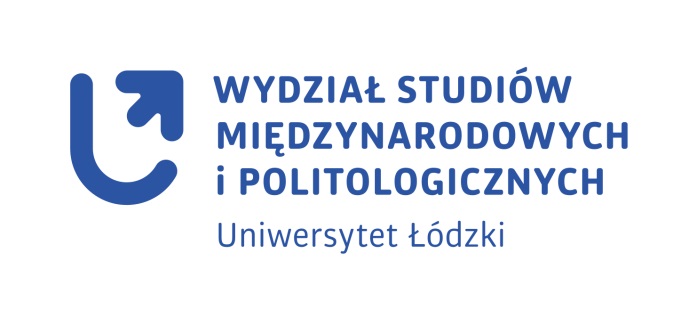 Uniwersytet ŁódzkiWydział Studiów Międzynarodowych i PolitologicznychKierunek studiów: …….Specjalność: ….. (jeśli dotyczy)Tytuł pracyImię i nazwiskoNr albumu: …..Praca licencjacka/magisterskarealizowanapod kierunkiemstopień (tytuł) naukowy, imię i nazwisko kierującego pracąŁódź (data roczna)Załącznik nr 2w jęz. ang.University of LodzFaculty of International and Political StudiesField of Studies Specialization (if applicable)Title (in English)Title (in Polish) Author (First Name, Surname)Student (grade book) numberB.A./M.A. Thesis writtenunder the supervision of(degree/title, first name and surname of the supervisor)Lodz (given year)Załącznik nr 3Łódź, dnia …………………OŚWIADCZENIE	Ja, …………………………………………...….…, nr PESEL ………………………..,niniejszym wyrażam (nie wyrażam)* zgodę/y* na udostępnienie mojej pracy pt.: …………………………………………………………………………….………….………………………………………………………………………………………………………………………………………………………….… i wykorzystywanie pracy dla celów naukowych, badawczych, edukacyjnych. Zgoda obejmuje również prawo do wprowadzania pracy do pamięci komputera, utrwalania i zwielokrotniania dowolną techniką egzemplarzy, w tym w szczególności techniką drukarską, reprograficzną, zapisu magnetycznego oraz techniką cyfrową i rozpowszechniania drukiem w formie książkowej i na innych nośnikach papierowych, a także magnetycznych, optycznych i elektronicznych, w tym w sieciach komputerowych (za pośrednictwem Internetu), w sieciach z ograniczonym dostępem oraz na stronach internetowych Uniwersytetu, prawo do rozpowszechniania wyników prac w inny niż wskazany wyżej sposób – publiczne wykonanie, wyświetlanie, odtworzenie oraz nadawanie i reemitowanie, a także publiczne udostępnianie utworu w taki sposób, aby każdy mógł mieć do niego dostęp.…………………………		(podpisZałącznik nr 4Łódź, dnia ………………Ocena pracy licencjackiej/magisterskiejAutor:			Nr albumu:		Tytuł pracy:	Osoba kierująca pracą/recenzent* pracy: 	Czy treść pracy odpowiada tematowi określonemu w tytule?Ocena układu pracy, struktury, podziału treści, kolejności rozdziałów, kompletności tez, itp.Merytoryczna ocena pracy Czy i w jakim zakresie praca stanowi nowe ujęcie problemu?Charakterystyka doboru i wykorzystania źródełOcena formalnej strony pracy (poprawność języka, opanowanie techniki pisania pracy, spis rzeczy, odsyłacze)Sposób wykorzystania pracy (publikacja, udostępnienie instytucjom, materiał źródłowy)Inne uwagiPracę oceniam jako:Podpis osoby kierującej pracą/recenzenta* *wybrać właściweZałącznik nr 5					Place, date Review of BA* /MA thesis*Thesis title: Student’s name and surname: Student’s album no: Supervisor’s/ Reviewer’s* name and surname: Does the content match the title of the thesis? Evaluation of the thesis layout, its structure, content division, chapter order, completeness of argument, etc.Substantive thesis evaluationDoes the thesis present a new approach to the problem and to what extent?Discussion of the selection and use of sourcesAssessment of the formal side of the thesis (language correctness, mastery of the thesis writing techniques, lists, notes)Instructions for use (publication, sharing with institutions, source material)Other commentsI allot the following grade to this thesis:   (Supervisor’s/Reviewer’s* signature) *Delete where not applicable Załącznik nr 6Łódź, dn. .................................Imię i nazwisko: ………………………………………………………………………..Nr albumu: ……………………………………………………………………………..Kierunek: .......................................................................................................................Specjalność: ..................................................................................................................DOTYCZY WYDANIA DODATKOWEGO ODPISU DYPLOMU W TŁUMACZENIU NA JĘZYK OBCY ORAZ ODPISU SUPLEMENTU W TŁUMACZENIU NA JĘZYK ANGIELSKI. 1. * Uprzejmie proszę o wydanie dodatkowego odpisu dyplomu w tłumaczeniu na język*: • angielski • francuski • hiszpański • niemiecki • rosyjski 2. * Uprzejmie proszę o wydanie odpisu suplementu do dyplomu w tłumaczeniu na język angielski w liczbie sztuk ………….¹ . …………………………………………podpis studenta/-ki PouczenieDokumenty są wydawane w terminie 30 dni od dnia złożenia wniosku, po uprzednim wniesieniu przez absolwenta opłaty, zgodnie z Zarządzeniem Rektora UŁ nr 61 z dn. 8.05.2019 r. z późniejszymi zmianami. * Niepotrzebne skreślić ¹ maksymalnie 3 sztukiZałącznik nr 7Opłaty za dyplomAbsolwent studiów rozpoczętych w 2018/2019 i wcześniej:opłata w wysokości 60 zł za wydanie:- oryginału dyplomu i suplementu oraz dwóch odpisów dyplomu w języku polskim i dwóch odpisów  suplementu w języku polskimlub- oryginału dyplomu i suplementu, jednego odpisu dyplomu i odpisu suplementu w języku polskim oraz jednego odpisu dyplomu w tłumaczeniu na język obcy wraz suplementem w języku angielskimAbsolwent studiów rozpoczętych w 2019/2020 i później:nie ponosi opłaty za wydanie dyplomu ukończenia studiów wraz z suplementem do dyplomu20 zł - za wydanie 1 egzemplarza:dodatkowego odpisu dyplomu w języku obcym,dodatkowego odpisu suplementu w języku obcym,duplikatu dyplomu,duplikatu suplementu26 zł - opłata za uwierzytelnianie dokumentów w zakresie dokonywanym przez uczelnięNumer konta: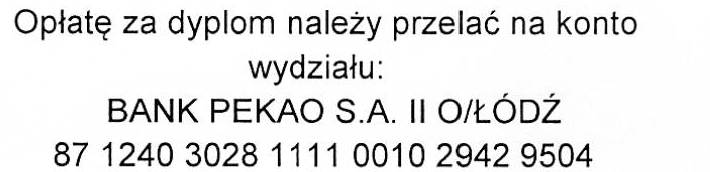 Załącznik nr 8Łódź, dnia …………………………….. ………………………………………….  	 	 	 	 	 Imię i nazwisko …………………………………………. Nr albumu 
…………………………………………. Wydział 
……………………………………...... Kierunek studiów  	 	 	 	 	 	 	 	                                                                                    Pan/Pani …………………………………………….. Dziekan/ Prodziekan Wydziału  ……………………………………………… WNIOSEK o przesłanie za pośrednictwem poczty dokumentów potwierdzających ukończenie studiów  Zwracam się z prośbą o przesłanie, za pośrednictwem poczty, przesyłką poleconą za zwrotnym potwierdzeniem odbioru *:  oryginału dyplomu ukończenia studiów wraz z suplementem do dyplomu oraz ich 2 odpisy,  dodatkowego odpisu dyplomu w języku polskim lub języku obcym, dodatkowego odpisu suplementu do dyplomu w języku polskim lub języku angielskim zgodnie z wnioskiem, świadectwa ukończenia studiów podyplomowych, innych dokumentów z przebiegu kształcenia tj. ………………………………………………………………………. na poniżej wskazany adres: ……………………………………………………………………………………………………………………………………………………………. .………………………………………………………………………………………………………..…………………………………………………. (ulica, nr budynku, nr lokalu, kod pocztowy, miejscowość)Przyjmuję do wiadomości, że Uniwersytet Łódzki nie ponosi odpowiedzialności za zgubienie lub uszkodzenie przez pocztę przesyłki, a w razie zgubienia lub uszkodzenia przesyłki zawierającej ww. dokumenty będę mógł/ mogła ubiegać się wyłącznie o wydanie ich duplikatów, za które pobierane są dodatkowe opłaty. Do wniosku dołączam potwierdzenie wniesienia opłaty za przesyłkę poleconą za zwrotnym potwierdzeniem odbioru. 		   		……………………………………………………………         
						 (własnoręczny podpis absolwenta) *zaznaczyć właściwe 
Załącznik nr 9Łódź, dnia……………………………………..…………………………………………………………..				(Imię i nazwisko)……………………………………………………………(kierunek i rok studiów)……………………………………………………………(numer albumu)……………………………………………………………(seria i numer dowodu osobistego)…………………………………………………………….(adres zamieszkania)UPOWAŻNIENIENiniejszym upoważniam …………………………………………………………………..…… zam.w …………………….………..		      		    (imię i nazwisko, stopień pokrewieństwa)ul……………………………………………………………………, seria i nr dowodu osobistego…………………..………………PESEL ………………………………………………………………….do odbioru ………………………………………………………………………………………………..……………………………………..
 			 		(wymienić czego)z Dziekanatu Wydziału Studiów Międzynarodowych i Politologicznych UŁ w moim imieniu.								………………………………………………………….(podpis studenta)Niniejszym oświadczam, iż podpis został złożony w mojej obecności.Łódź, dnia ………………………………………………	                      ………………………………………………………….                (podpis i pieczęć imienna pracownika Dziekanatu)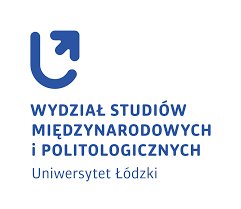 ZGŁOSZENIA EGZAMINU DYPLOMOWEGO (należy przesłać do Biura Obsługi Studenta na 14 dni przed planowanym egzaminem dyplomowym) Email: bos.wsmip@uni.lodz.plKierunkujący/a pracą dyplomowąData egzaminu Lp. Godzina egzaminuNazwisko i imię studentaNr albumu Nazwisko i imię recenzentaForma egzaminustacjonarna/zdalnaTytuł pracy dyplomowej (zgodny z zapisem w APD)